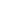 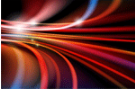 Lycée Joliot Curie à 7PHYSIQUE- Chapitre 4Classe de Ter Spé φχActivité expérimentale Courbes Chute libre sans vitesse initialeActivité expérimentale Courbes Chute libre sans vitesse initialeActivité expérimentale Courbes Chute libre sans vitesse initialey = f(t),Vx = f(t),Vy=f(t),Equation :Equation :Equation :V=f(t),ay = f(t)a = f(t)Equation :Equation :Equation :